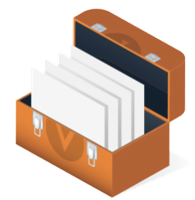 RealPlay® ToolIs Vested Right For Your Situation?Business Model Mapping Toolkit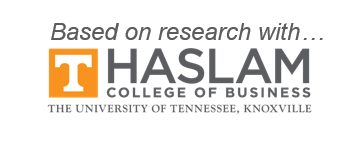 RealPlay® was created by Kate Vitasek, a faculty member of Graduate and Executive Education at the University of Tennessee’s Haslam College of Business Administration. RealPlay takes role-playing to the next level. Instead of merely being assigned roles and a potential problem or situation to work through, RealPlay allows course attendees to take the material they have just covered in the course and immediately put the Vested theory and methodology into practice with their own situation, creating tangible decisions and deliverables essential for developing a Vested Agreement.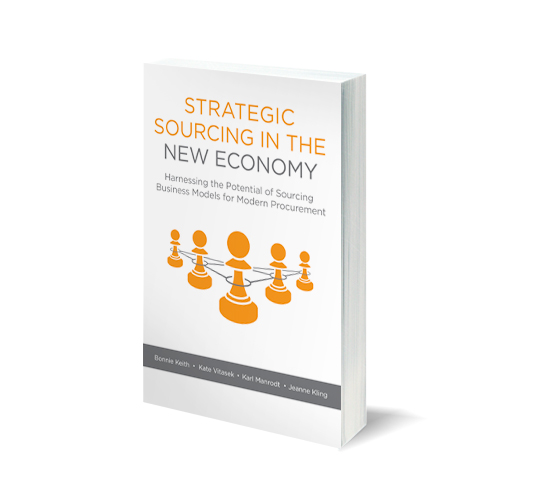 The Business Model Mapping Toolkit is provided with compliments by the University of Tennessee and the authors of the book Strategic Sourcing in the New Economy – Bonnie Keith, Kate Vitasek, Karl Manrodt and Jeanne Kling.Use this Toolkit to harness the power of Sourcing Business Models in your organization!Sourcing Business Model theory grew out of a collaborative research project led by the University of Tennessee. The concept was first shared in The Vested Outsourcing Manual: The Guide for Creating Successful Business and Outsourcing Relationships. The theory was later refined in collaboration with Sourcing Industry Group, the International Association for Contract and Commercial Management, and the Center for Outsourcing Research and Education in a white paper first published in 2012, then revised in 2015. The white paper inspired the book Strategic Sourcing in the New Economy: Harnessing the Potential of Sourcing Business Models for Modern Procurement, which provides a robust understanding of the “how” to turn the theory into practice.This Sourcing Business Model Toolkit is provided as an open source resource for organizations to use on a non-commercial basis to help improve their sourcing efforts. The Toolkit is designed to complement the book and includes three resources.Part 1. Business Model Mapping Diagnostic – easy-to-follow instructions and templates to help you to determine which Sourcing Business Model is most appropriate for your situation.Part 2. Business Model Architecture “Cheat Sheet” –a one-page quick reference guide to help you sense check how to properly architect supplier agreements for each of the Sourcing Business Models.Part 3. Sourcing Consideration Checklist - includes seven checklists (one for each Sourcing Business Model) that provide an easy to use way to ensure you do not forget any major decision points that need to be made as you work through your sourcing initiative. Enjoy! 	Bonnie Keith	Kate Vitasek	Karl Manrodt	Jeanne KlingPart 1:Business Model Mapping DiagnosticThis part of the Business Model Mapping Toolkit provides easy to follow instructions and business model mapping templates to help you to determine which Sourcing Business Model is most appropriate for your situation.Business Model Mapping Diagnostic InstructionsThis exercise includes four steps that – when properly completed – will help you determine what is the most appropriate Sourcing Business Model for your specific situation.Step 1: Select the defined spend category/categories you are sourcing/potentially sourcing.Step 2: Use the Business Model Mapping Template to determine the best relationship model for what you are sourcing (map the first 14 attributes provided in the template on page 12).Step 3: Use the Business Model Mapping Template to determine the best economic model for what you are sourcing (map the 11 attributes provided in the template on page 13).Step 4: Use the Sourcing Business Model Matrix to develop a consensus view of which Sourcing Business Model is right for you. The best Sourcing Business Model will be a combination of which relationship model and which economic model you choose. The matrix can be found on page 16.Once you have determined the most appropriate Sourcing Business Model for your situation, you will need to architect your supplier agreement. Part 2 of this Toolkit includes a one-page “cheat sheet” for how to best architect a supplier agreement for each of the Sourcing Business Models. We have also included a robust “Sourcing Consideration Checklist” (Part 3) which is designed as an easy-to-reference guide to ensure you do not skip any important decisions that need to be made as you embark on your sourcing initiative. Do this exercise with your potential partner(s) before you make your final decision about which Sourcing Business Model is right for you. We consistently find that, when organizations share their Business Model Map with their partner(s), it is not uncommon for organizations to have a mismatch in their perspectives of the business environment and desired business outcomes. We highly recommend that the parties work together to discuss gaps in perceptions and develop a consensus on the overall business environment and the objectives of the initiative. The exercise should prompt discussions with the goal of developing a solid understanding of the differences about how important each attribute is to each organization.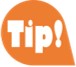 If you have an existing relationship with your business partner, this will most likely involve hosting a facilitated strategy session with your partner. If you do not have an existing partner or are going through an RFP process, do this exercise before developing your RFP or as a key part of the process with your "shortlisted" or "down-selected” suppliers as a way to facilitate feedback from potential suppliers and communicate your priorities and objectives.We also recommend completing a Business Model Map exercise for each of the spend categories in scope. For example, an organization outsourcing facilities management might map facilities management, energy management, and project management separately. We then suggest you repeat the Business Model Mapping exercise with a broader perspective asking, “What if I bundled the spend categories into a broader, more holistic category? How would bundling the separate spend categories affect supplier dependency and risk? Would bundling give a supplier an opportunity to create more value than managing each spend category separately? If we did bundle, which categories could be bundled and still be managed effectively by potential suppliers?” Many find bundling will enable the creation of more value through economies of scope and scale.Step 1: Select the defined spend category/categories you are sourcing/potentially sourcing.The first step is to define the spend categories of products/services your organization needs to either make or buy. This includes products/services currently insourced, currently outsourced, or, perhaps, even new products or services you will need to decide to make or buy. For example, a facilities management category could include three broad "buckets" including: facilities management (cleaning and day-to-day maintenance), energy management, and project management (e.g., building a new bank branch, remodeling an office, or managing employee relocations). Step 2: Use the Business Model Mapping Template to determine the best relationship model for what you are sourcing. (map the 14 attributes on page 12 of the template)To complete Step 2, use the Business Model Mapping template to map each attribute that will affect your relationship model (complete first page of the template). This exercise helps you answer the following questions about your business environment:What is the overall level of dependency associated with each spend category?What is the strategic impact of the spend category?Does this spend category provide your organization with a core competency or competitive advantage?What is the degree of risk associated with this spend category?As you complete the exercise, you will "map" your response on the template by noting which is the most appropriate column or "answer box." The example below shares one of the attributes you will map as an example.You will notice there are six possible "answer boxes" with responses ranging on a scale from none to critical. In some cases (like the example), you may find that the "answer" spans more than one "answer box." There may also be places in the template where there is no difference in the response such as under transactional contract where "None" is in two columns, and a “None” answer will therefore span two boxes in that example as well (both “None” boxes). As you work through each attribute you will eventually have a “map” that profiles your spend category.Let’s say you work for an insurance company and your COO (chief operating officer) wants to find a Business Process Outsourcing partner to transform the back office procure-to-pay processes. You know your existing processes are woefully inadequate and there needs to be significant automation and interfacing with your existing claims systems. In this case, the supplier would likely need to invest in highly customized business processes, workflows and specialized skills that may require a service supplier's significant investment. The stakeholder group cannot determine how much integration will be needed – but they know it is significant. You mark the answer box with (high) and (very high). It is OK for your answer to "span" columns because your final decision for which Sourcing Business Model is most appropriate will be a factor of your complete map – not just one attribute.As you work through each attribute in the Business Model Map template, stakeholders should openly debate their perspective for each attribute. For example:A procurement professional new to the spend category might easily underestimate the level of integration required with the claims process to support the procure-to-pay processes to meet the organization’s requirements.The Director of Operations is a 30-year veteran who has personally run the claims processing group during his career. He is adamantly against outsourcing the procure-to-pay process because of its interdependence with the claims process and views the work as so critical it cannot be outsourced.You invite two potential suppliers to participate in the Business Model Mapping exercise. Both have suggested there is a high level of integration needed with the claims process, but that many other insurance companies have successfully outsourced procure-to-pay processing. Based on their experience, their view is that the supplier integration attribute should be High.Getting a cross-functional consensus helps ensure you are looking at the spend category holistically. It also helps you make the most appropriate and informed selection for each of the mapping attributes.Once you have mapped all of the relational attributes, you should see a pattern emerge. At this point it is normal if your map simply indicates an overall preference for a transactional, relational or investment based model. This is OK because you will use this information in Step 4.Step 3: Use the Business Model Mapping Template to determine the best economic model for what you are sourcing (map the 11 attributes on page 13 of the template)Step 3 completes the Business Model Mapping template by helping you map attributes that point you to the most appropriate economic model for your situation. An economic model determines how you will manage the economics of the relationship (e.g., pay the supplier). There are three economic models.Transaction-based economic model – supplier is paid per transaction. This can be a price per unit, per hour, per mile, per kilometer, per kilo, per call answered, or any other basis most suitable to your situation.Output-based models are where a supplier's payment is typically tied to achievement of pre-defined measures, such as process-based SLAs (Service Level Agreements). Performance-Based (Managed Services) agreements use output-based economic models in situations where a buyer negotiates pre-defined efficiency or performance targets.	An outcome-based economic model is more sophisticated than an output-based economic model because it typically ties the supplier payment to mutually agreed boundary-spanning business outcomes – not just process or functionally focused performance outputs. To achieve true business outcomes, a buyer and supplier must work together in a highly integrated and collaborative fashion. There is shared risk and shared reward in the pursuit of desired business outcomes.The Business Model Mapping template includes 11 attributes across four dimensions focused on helping you understand what is the best economic model for your situation. The mapping exercise enables you to answer the questions: How much potential is there to create mutual advantage by collaborating with a supplier?What is the nature of the workscope?What is the criticality of the work?What are your risk tolerance preferences?Based on the nature of your stakeholders’ requirements, you will select one of the three economic models.The example on the following page illustrates how to map one of the attributes: potential efficiency gains. As you map this attribute you will determine to what extent will there be an opportunity to drive efficiency. For example, let’s return to the insurance company looking to potentially outsource a legacy claims processing function.As the example illustrates, there are six possible “answer boxes” with responses ranging on a scale from None to Significant. As with the relationship model template, stakeholders should openly debate their perspective for each attribute. If they are uncertain, have each stakeholder brainstorm potential ideas for efficiency gains. In addition, have the invited suppliers share benchmarks of what they have seen.Once you have mapped all of the relational attributes, you will likely see a pattern emerge. At this point it is normal if your map simply indicates an overall preference for a transactional, output or outcome-based economic model. This is OK because you will use this information in Step 4.We recommend that teams create a Business Model Mapping template for each category you are potentially sourcing. For example, if you are sourcing facilities and real estate management services with facilities management/maintenance, relocation/moves, construction/capital project management, environmental services, and real estate transactions services – you would complete five Business Model Mapping Diagnostic Templates.To maximize the real value in this exercise, the parties should complete the template individually first, and then compare results with their business partner. This will create a dialogue about the gaps between the views. As part of the strategy session, encourage questions and double-check assumptions about capabilities, potential opportunities to demonstrate added value, and further alignment. The process will likely also generate a discussion around each party’s capabilities, if they were not previously visible.Once you have completed the exercise, consider doing it again with the view of potentially “bundling” one or more products or service categories you are sourcing. The reason is that often there is great value in "bundling" related work scope because service providers can create process efficiencies and/or the service provider can optimize across the scope of work to lower total cost of ownership. For example, P&G bundled all aspects of facilities management in its original agreement with Jones Lang LaSalle (to learn more read Vested: How P&G, McDonald’s and Microsoft are Redefining Winning in Business Relationships and/or register for the University of Tennessee’s Vested Five Rules online course). In the second-generation sourcing effort, they later combined real estate transactions into the scope of work. Bundling allowed JLL to create more value than if they had split up the work across multiple suppliers or had different contracts for the same service provider.Step 4: Use the Sourcing Business Model Matrix to determine which Sourcing Business Model is right for you.In this step you will use the information provided by Steps 2 and 3 to identify which of the seven Sourcing Business Models is most appropriate for your situation. The answer stems from a combined view of both the relationship model and the economic model.To complete Step 4, use the Sourcing Business Model matrix (provided in the Appendix) in this Toolkit (as shown to the right). The Sourcing Business Model matrix is a simple 3x3 matrix with the three relationship models on the horizontal axis and the three economic models on the vertical axis. Take your “answer” from Steps 2 and 3 and “plot” them into the matrix. For example, if the predominant columns for the relationship model map fell under “Relational Contract”, your ideal contracting model would be a relational contract. And if your answers predominantly fell into “Transaction-Based Economic Model” columns, your ideal economic model is transaction-based. When you plot this on the 3x3 matrix you will see that a Preferred Provider Sourcing Business Model is best suited for what you are sourcing.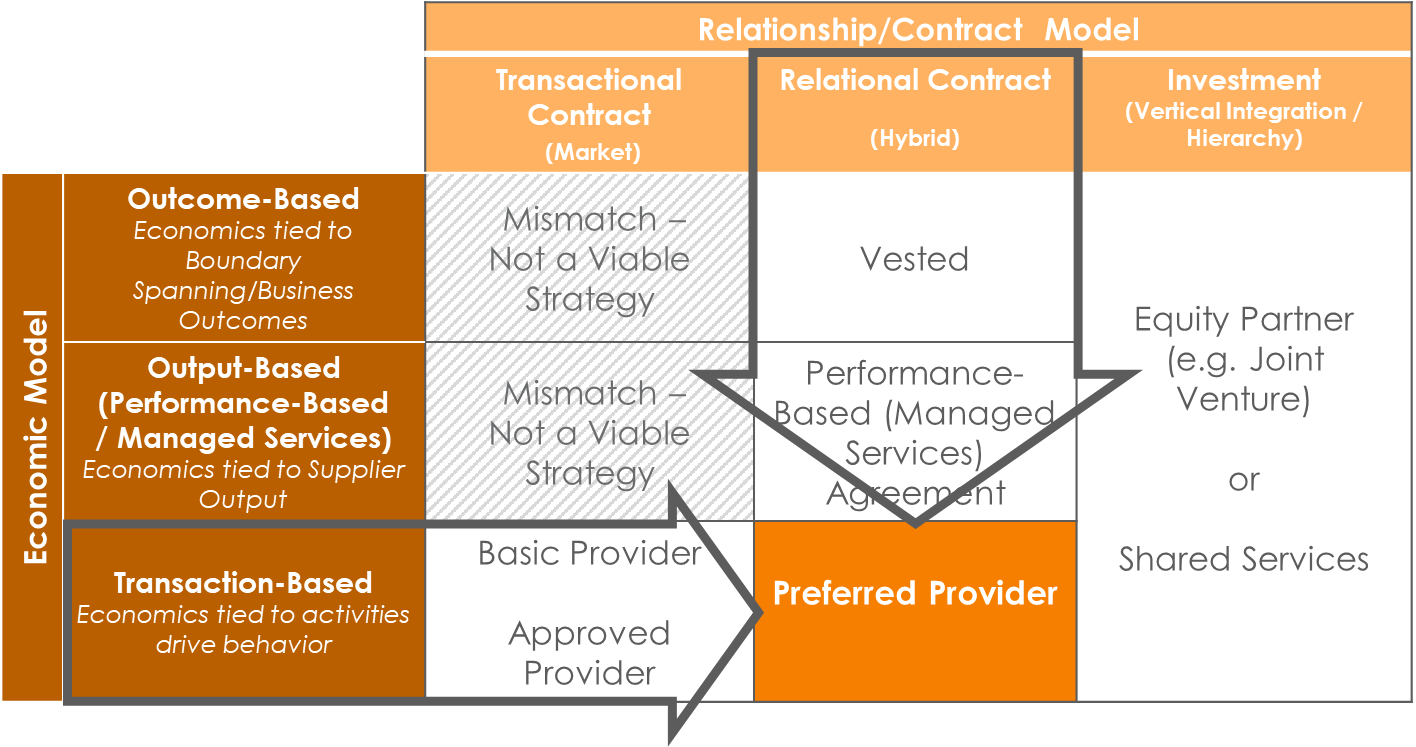 As you complete this exercise, ask the following questions:How does your mapping compare to your potential partner’s mapping? Why?Did conversations about mismatches between the views resolve the differences and foster a better understanding between the parties?Which Sourcing Business Model is the most appropriate? How did this compare with your original expectations?Did your viewpoint change when you bundled one or more services?How does this knowledge change your perception of which Sourcing Business Model is appropriate for what you are sourcing?Once you know which Sourcing Business Model is most appropriate for your situation, you will need to architect your supplier agreement. The book Strategic Sourcing in the New Economy: Harnessing the Potential of Sourcing Business Models in Modern Procurement provides over 500 pages of detail about how to apply Sourcing Business Model theory in practice. Part 2 of this Toolkit offers a one-page “cheat sheet” that summarizes the key dimensions you need to apply to each Sourcing Business Model.Source Key of Research Supporting the Attribute: 1Williamson, 2Eisenhart, 3Prahalad and Hamel, 4University of Tennessee, 5Kraljic*these attributes are used to determine both the relationship and economic modelDefinitions of Each Attribute:Sourcing Business Model MatrixInstructions: Use the output of Step 2 and 3 to “plot” where you fall in the matrix.The “answer” is a combination of your relationship model and economic model.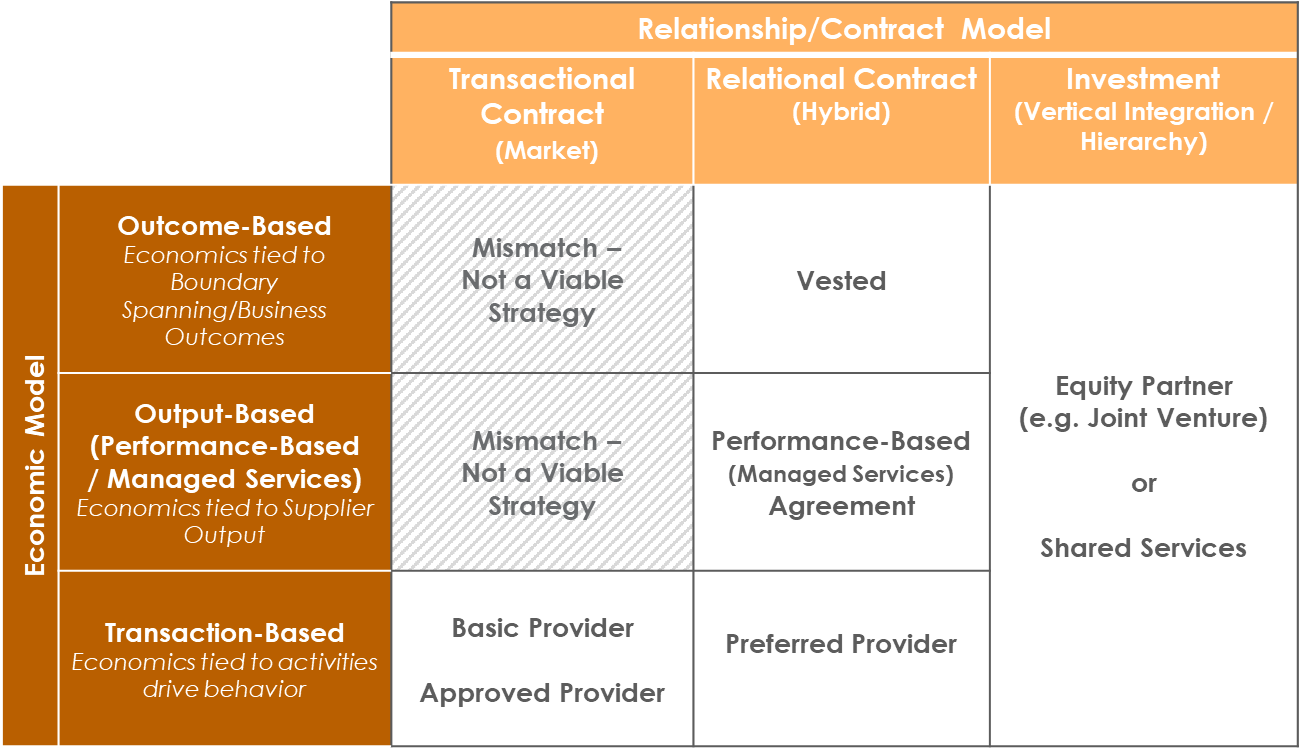 
Part 2:Sourcing Business Model Architecture “Cheat Sheet”This part of the Business Model Mapping Toolkit provides a one-page quick reference guide to help you sense check how to properly architect supplier agreements foreach of the Sourcing Business Models.“Cheat Sheet” for Architecting Sourcing Business Models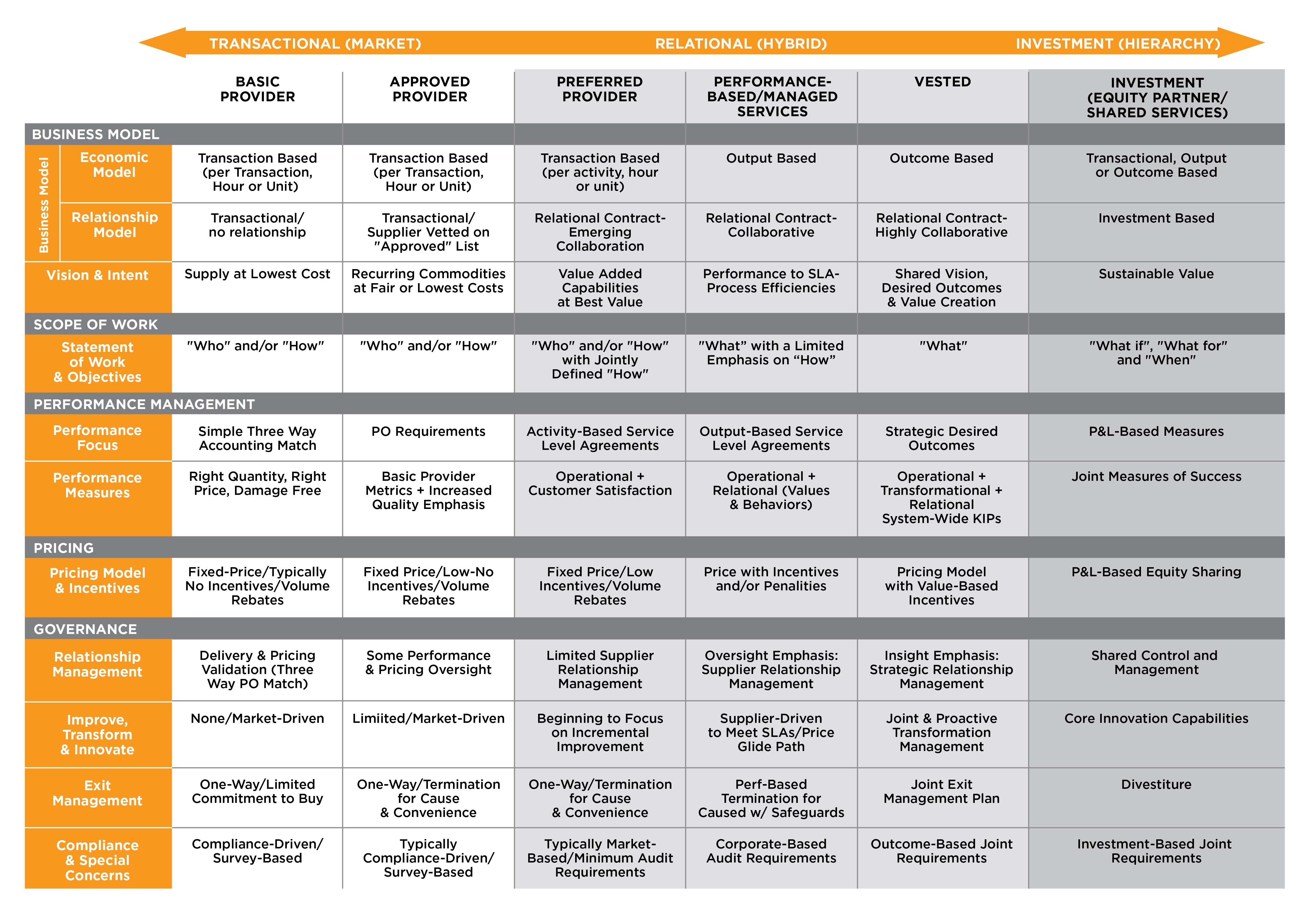 Part 3:Sourcing Consideration ChecklistThis part of the Business Model Mapping Toolkit includes seven checklists (one for each Sourcing Business Model) that provide an easy to use way to ensure you do not forget any major decisions that need to be made as you work through your sourcing initiative.The sourcing considerations guidelines on the following pages were jointly developed by The Forefront Group and Kate Vitasek.Sourcing Considerations Checklist: Basic Provider ModelSourcing Considerations Checklist: Approved Provider ModelSourcing Considerations Checklist: Preferred Provider ModelSourcing Considerations Checklist: Performance-Based ModelSourcing Considerations Checklist: Vested ModelSourcing Considerations Checklist: Shared Services ModelSourcing Considerations Checklist: Equity Partnership ModelThis document is provided as part of the Vested “Open Source Material.” “Open Source Material” includes the Vested Orientation Course and associated PowerPoint slides, items in the Open Source “Toolkit,” and the ability to redistribute any of our white papers and case studies contained in our Vested library, as well as the ability to redistribute The Vested Way eBook.We encourage you to share some or all of the Vested Open Source Material pending compliance with the following distribution guidelines and terms of use:Please do not alter any Open Source Material in terms of the template, background, colors, or the Vested images used.If you use Open Source Material in your own document, you must provide the following attribution: “Source: Used with permission. Vested® www.vestedway.com. Vested, Inc.”Always write the word “Vested” with an uppercase “V.”Please use the word “Vested” throughout any presentation, except where you are referring to the outsourcing industry, in which case the words “Vested Outsourcing” must be used.Please do not abbreviate “Vested Outsourcing” as “VO.”Please do not commercially sell, rent, or profit from the use of this Open Source Material unless Vested Outsourcing gives you explicit prior written permission to do so.The complete terms of use is located at http://www.vestedway.com/terms-of-use-agreement-open-source-material/If you would like to use this material for commercial purposes / for-profit basis, please contact Kate Vitasek at kvitasek@utk.edu.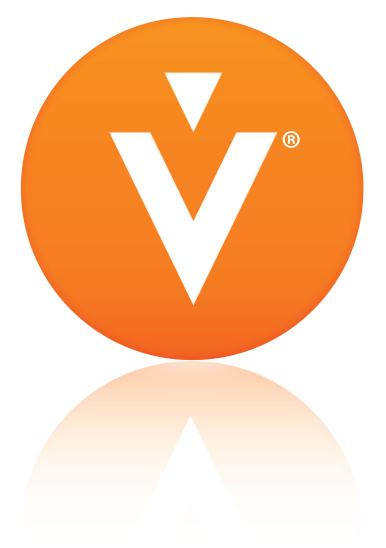 ©2019 Vested Outsourcing Inc. – All Rights ReservedSourcing Business Models, VESTED®, Vested Outsourcing®, RealPlay®, Getting to We®, the Vested business model and the Vested concepts and related intellectual property originally evolved from a research project conducted by the University of Tennessee’s Haslam College of Business Administration.  The service marks, trade names, trade dress and related intellectual property are the property of Vested Outsourcing, Inc. and are subject to Terms of Use located at www.vestedway.com/termsofuseObjective: The objective of completing a Business Model Mapping exercise is to help you determine which Sourcing Business Model is the “best fit” for your relationship.Ideally a Business Model Mapping exercise is conducted as a facilitated workshop/strategy meeting with key stakeholders present. If not all of the stakeholders are familiar with various Sourcing Business Models, have them read the Unpacking Sourcing Business Models white paper – a free resource published by the University of Tennessee in conjunction with Sourcing Industry Group (SIG), Center for Outsourcing Research and Education (CORE), the International Association for Contract and Commercial Management (IACCM) and American Society for Public Administration (APSA). Download the white paper here. Vested Centers of Excellence are available to professionally facilitate a Business Model Mapping exercise if you would like assistance or are new to Business Model Mapping.Attributes toDetermine the BestRelationship ModelTransactional ContractTransactional ContractRelational ContractRelational ContractRelational ContractInvestmentLevel of supplier Integration/interface required (systems, support processes) 4,54NoneNoneMediumHighVery HighCriticalAttributes to Determinethe BestEconomic ModelTransaction-Based Economic ModelTransaction-Based Economic ModelTransaction-Based Economic ModelOutput-BasedOutcome-BasedOutcome-BasedPotential Efficiency Gains NoneLowMediumHighVery HighSignificantRelationship Model Mapping Template (See page 14 and 15 for Definitions)Relationship Model Mapping Template (See page 14 and 15 for Definitions)Relationship Model Mapping Template (See page 14 and 15 for Definitions)Relationship Model Mapping Template (See page 14 and 15 for Definitions)Relationship Model Mapping Template (See page 14 and 15 for Definitions)Relationship Model Mapping Template (See page 14 and 15 for Definitions)Relationship Model Mapping Template (See page 14 and 15 for Definitions)Relationship Model Mapping Template (See page 14 and 15 for Definitions)Relationship Model Mapping Template (See page 14 and 15 for Definitions)Relationship Model Mapping Template (See page 14 and 15 for Definitions)Relationship Model Mapping Template (See page 14 and 15 for Definitions)Relationship Model Mapping Template (See page 14 and 15 for Definitions)Relationship Model Mapping Template (See page 14 and 15 for Definitions)Relationship Model Mapping Template (See page 14 and 15 for Definitions)Relationship Model Mapping Template (See page 14 and 15 for Definitions) Attributes to Determinethe Best Relationship Model Attributes to Determinethe Best Relationship ModelTransactional ContractTransactional ContractTransactional ContractTransactional ContractRelational ContractRelational ContractRelational ContractRelational ContractRelational ContractRelational ContractInvestmentInvestmentInvestmentDEPENDENCYDEPENDENCYDEPENDENCYDEPENDENCYDEPENDENCYDEPENDENCYDEPENDENCYDEPENDENCYDEPENDENCYDEPENDENCYDEPENDENCYDEPENDENCYDEPENDENCYDEPENDENCYDEPENDENCYCost to SwitchCost to SwitchOverall cost to switch suppliers1,4Overall cost to switch suppliers1,4LowLowLowLowMediumMediumMedium to HighMedium to HighHighHighHighHighHighPhysical asset specificity (location, machinery, processes)1,5Physical asset specificity (location, machinery, processes)1,5LowLowLowLowMediumMediumMedium to HighMedium to HighMedium to HighMedium to HighHighHighHighSkill level needed for predominant personnel4,5Skill level needed for predominant personnel4,5UnskilledUnskilledSemi-skilledSemi-skilledSkilledSkilledProfessionalProfessionalProfessionalProfessionalExpertExpertExpertLevel of supplier Integration/interface required (systems, support processes) 4,54Level of supplier Integration/interface required (systems, support processes) 4,54NoneNoneLowLowMediumMediumHighHighVery HighVery HighCriticalCriticalCriticalAvailabilityAvailabilityOverall availability of service/product in marketplace4.5Overall availability of service/product in marketplace4.5Widely AvailableWidely AvailableWidely AvailableWidely AvailableModerateAvailabilityModerateAvailabilityLimited number of capable suppliersLimited number of capable suppliersLimited number of capable suppliersLimited number of capable suppliersScarcely AvailableScarcely AvailableScarcely AvailableAvailability of qualified and skilled personnel 4Availability of qualified and skilled personnel 4HighHighHighHighMediumMediumLowLowLowLowLowLowLowAvailability of required technology4Availability of required technology4UniversalUniversalLimitedLimitedRestrictedRestrictedRestricted to ScarceRestricted to ScarceScarceScarceUniqueUniqueUniqueAccess to buyer’s systems and critical processes4Access to buyer’s systems and critical processes4NoneNoneLowLowMediumMediumHighHighVery HighVery HighCriticalCriticalCriticalSTRATEGIC IMPACTSTRATEGIC IMPACTProduct or service is a core competency or strategic differentiator for Buyer3Product or service is a core competency or strategic differentiator for Buyer3NoNoNoNoNoNoPossible StrategicDifferentiatorPossible StrategicDifferentiatorStrategic DifferentiatorStrategic DifferentiatorCoreCompetencyCoreCompetencyCoreCompetency DEGREE OF RISK TOLERANCE,4,5  DEGREE OF RISK TOLERANCE,4,5  DEGREE OF RISK TOLERANCE,4,5  DEGREE OF RISK TOLERANCE,4,5  DEGREE OF RISK TOLERANCE,4,5  DEGREE OF RISK TOLERANCE,4,5  DEGREE OF RISK TOLERANCE,4,5  DEGREE OF RISK TOLERANCE,4,5  DEGREE OF RISK TOLERANCE,4,5  DEGREE OF RISK TOLERANCE,4,5  DEGREE OF RISK TOLERANCE,4,5  DEGREE OF RISK TOLERANCE,4,5  DEGREE OF RISK TOLERANCE,4,5  DEGREE OF RISK TOLERANCE,4,5  DEGREE OF RISK TOLERANCE,4,5 Profit Impact from the buyer’s perspective (volume purchased, % of total purchased costs, impact on business growth)5Profit Impact from the buyer’s perspective (volume purchased, % of total purchased costs, impact on business growth)5NoneNoneLowLowMediumMediumHighHighVery HighVery HighCriticalCriticalCriticalService or product delivery failure impact on end customer/brand experience4,5Service or product delivery failure impact on end customer/brand experience4,5NoneNoneLowLowMediumMediumHighHighVery HighVery HighCriticalCriticalCriticalService or product delivery failure impact on internal customer experience4,5Service or product delivery failure impact on internal customer experience4,5NoneNoneLowLowMediumMediumHighHighVery HighVery HighCriticalCriticalCriticalRegulatory compliance policyRegulatory compliance policyMeet StandardMeet StandardMeet StandardMeet StandardMeet Standardor HigherMeet Standardor HigherMeet Standardor HigherMeet Standardor HigherMeet Standardor HigherMeet Standardor HigherMeet Standardor HigherMeet Standardor HigherMeet Standardor HigherUncertainty of deman1.5Uncertainty of deman1.5N/AN/AManage unanticipated demand spikes with multiple sourcesManage unanticipated demand spikes with multiple sourcesProvider response to unanticipated volume spikes limitedProvider response to unanticipated volume spikes limitedContractual ability for supplier to respond to spikesContractual ability for supplier to respond to spikesContractual flexibility for supplier and buyer to respond to spikes to optimize the businessContractual flexibility for supplier and buyer to respond to spikes to optimize the businessCapacity is set based on captive assets + using market if not asset specificCapacity is set based on captive assets + using market if not asset specificCapacity is set based on captive assets + using market if not asset specificEconomic Model Mapping Template (See page 15 for Definitions)Economic Model Mapping Template (See page 15 for Definitions)Economic Model Mapping Template (See page 15 for Definitions)Economic Model Mapping Template (See page 15 for Definitions)Economic Model Mapping Template (See page 15 for Definitions)Economic Model Mapping Template (See page 15 for Definitions)Economic Model Mapping Template (See page 15 for Definitions)Economic Model Mapping Template (See page 15 for Definitions)Economic Model Mapping Template (See page 15 for Definitions)Economic Model Mapping Template (See page 15 for Definitions)Economic Model Mapping Template (See page 15 for Definitions)Economic Model Mapping Template (See page 15 for Definitions)Economic Model Mapping Template (See page 15 for Definitions)Attributes to Determinethe Best Economic ModelAttributes to Determinethe Best Economic ModelTransaction-BasedTransaction-BasedTransaction-BasedTransaction-BasedTransaction-BasedTransaction-BasedOutput-BasedOutput-BasedOutcome-BasedOutcome-BasedOutcome-BasedPOTENTIAL TO CREATE VALUE/MUTUAL GAIN*POTENTIAL TO CREATE VALUE/MUTUAL GAIN*Potential efficiency gains4,5,Potential efficiency gains4,5,NoneNoneLowLowMediumMediumHighHighVery HighVery HighSignificantPotential for revenue increase4,5Potential for revenue increase4,5NoneNoneLowLowMediumMediumHighHighVery HighVery HighConstantPotential for innovation4.5Potential for innovation4.5NoneNoneLowLowMediumMediumHighHighVery HighVery HighCriticalSize of investments needed in to achieve outcomes (buyer or supplier)Size of investments needed in to achieve outcomes (buyer or supplier)LowLowMediumMediumHighHighHigh to InvestHigh to InvestInvestInvestInvestNATURE OF WORKSCOPE/TASKS2NATURE OF WORKSCOPE/TASKS2Degree of supplier control over outcome2Degree of supplier control over outcome2LowLowLowLowLowLowHighHighMedium-HighMedium-HighN/AType of success measure desired/required2,4 Type of success measure desired/required2,4 Transactional Task MetricsTransactional Task MetricsTransactionalTask MetricsTransactionalTask MetricsTransactionalTask MetricsTransactionalTask MetricsOutputSLA MetricsOutputSLA MetricsStrategic KPI or Business OutcomesStrategic KPI or Business OutcomesStrategic KPI or Business OutcomesEase at which task/workscope can be specified2Ease at which task/workscope can be specified2High High High High MediumMediumMediumMediumCan VaryCan VaryVery difficult orImpossibleCriticality of the Work4Criticality of the Work4Risk related to operational safety4Risk related to operational safety4MinimalMinimalLowLowMediumMediumHighHighHighHighCriticalRisk related to operational reliability4,5Risk related to operational reliability4,5MinimalMinimalLowLowMediumMediumHighHighHighHighCriticalCommercial PreferencesCommercial PreferencesFinancial risk tolerance for Buyer2 Financial risk tolerance for Buyer2 High RiskHigh RiskHigh RiskHigh RiskMedium RiskMedium RiskMedium-Low RiskMedium-Low RiskShared RiskShared RiskN/AFinancial risk tolerance for Supplier2 Financial risk tolerance for Supplier2 Low RiskLow RiskLow RiskLow RiskLow RiskLow RiskMedium RiskMedium RiskShared RiskShared RiskN/ADependencyCost to SwitchOverall cost to switch suppliers1,4The overall impact of switching costs. Costs include both hard (transition costs, employee retention costs, system integration with new supplier, new supplier set up costs) and soft costs (time and effort to manage a transition or cycle time expansion causing business delays). Costs can also include: proximity of the supplier to delivery sites or operational centers of the buyer, supply chain delivery, import/export services and regulations, and impact to buyer’s customers. Physical asset specificity (location, machinery, processes)1,5The extent to which unique investments are required to support a buyer’s requirements/solution (specialized tooling, capital equipment, process inventory, packaging and labeling, supply chain logistics, dedicated warehouse, IT hardware, customized software, etc.), Skill level needed for predominant personnel4,5The extent to which the buyer has a dependency on the experience, certifications, capabilities, skills or inherent “know how” of supplier’s personnel needed to perform essential work. Level of supplier Integration/interface required (systems, support processes) 4,5The level of integration required between the buyer and supplier with regards to IT systems, cross-company training, support functions, quality processes, etc.AvailabilityOverall availability of service/product in marketplace4.5The extent to which suppliers are available to provide service/products for the buyer's requirements/solution. It is essential to consider the scale and specific competencies needed by the buyer for product/service when answering this question. For example, there may be 100 suppliers that provide basic custodial services – but only three that are qualified to provide services such as high-end environmental cleaning of hospitals in Canada.Availability of qualified and skilled personnel 4The extent to which qualified and skilled personnel that provide the product or service are available in the market, and how easily these skills can be developed either internally or with other suppliers.Availability of required technology4The extent to which the technology used to support the delivery of the product or service is available in the market.Access to buyer’s systems and critical processes4The extent to which the supplier needs access to the buyer’s critical systems and processes to deliver the products/services. Strategic ImpactProduct or service is a core competency or strategic differentiator for Buyer3The extent to which the product or service is a core competency for the buyer. If it is not a core competency, the extent to which the product or service is a competitive differentiator in the marketplace. Degree of Business RiskProfit impact from the buyer’s perspective (volume purchased, % of total purchased costs, impact on business growth)5The level of impact (relative to other categories of spend and costs) that this product or service has on the buyer’s profitability, based on the buyer’s perspective of volume purchased, value add, market risk and business dependency (% of buyer’s portfolio with one supplier?)Service or product failure impact on end customer/brand experience4,5The level of impact on the buyer’s organization/brand resulting from negative external end customer perception if service or product failure occurs. Considerations include the degree of difficulty, cost, resources and time to recover from an event.Service or product failure impact on internal customer experience4,5The level of impact on the buyer’s internal customer experience if there is a service failure or manufacturing scheduling/delivery failure due to product failure. Considerations include the degree of difficulty, cost, resources and time to recover from an event.Regulatory compliance policyThe extent to which state, federal or other regulations impact the delivery of the product or service. What is the buyer’s tolerance and preference to ensure regulatory compliance requirements are met for this particular service or product?Uncertainty of demand1.5The extent to which demand associated with this particular product or service is unstable or uncertain. Can this volatility be forecasted (seasonality) or managed through improved forecasting?Potential to Create Value / Mutual GAINPotential efficiency gainsThe extent to which there are opportunities to improve performance or efficiency.Potential for revenue increaseThe extent to which there is an ability to expand the product/service to support future business/revenue. If the buyer and supplier entered into a highly collaborative relationship, would the potential for revenue increase? Potential for innovationThe extent to which there is opportunity to drive innovation that will benefit both the buyer and supplier in the relationship. What is the level of importance placed on innovation of the product or service by the buyer? How critical is innovation to the strategic objectives of each party? Size of investments needed to achieve outcomes (buyer or supplier)The extent to which investment is needed by the buyer or supplier to achieve the desired outcomes. What is the willingness of the parties to share investment risk and rewards? Nature of Workscope /TasksDegree of supplier control over outcome2It is common for a buyer to dictate "how" a supplier should do work (e.g., provide a detailed technical drawing, statement of work outlining the tasks). To what extent does the supplier have the ability to control the work or outcome.Type of success measure desired/required2,4 The buyer’s preference for the scope and type of measurements (metrics) that are best suited to meet buyer’s needs. Ease with which task/workscope can be specified2The extent to which the task or workscope can be specified in advance in detail. Criticality of the WorkRisk related to operational safety4The extent to which there is risk to the business if safety was compromised.Risk related to operational reliability4,5The extent to which reliability and consistency of performance and quality are important in the delivery of the product or service? What is the level of risk to the business if reliability is compromised or is at a low level?Commercial PreferencesFinancial risk tolerance for Buyer2 The level of risk the buyer is willing to accept in relation to return on their investment.Financial risk tolerance for Supplier2 The level of risk the supplier is willing to accept in relation to return on their investment.ConsiderationAttributesLink to Business ObjectiveNo action—sourcing solution support primary business objectives limited to expense control or nonexistentRequirements AnalysisLimited to no action—requisition(s) details requirementsExternal Market AnalysisSearch for suppliers by scanning online sources, catalogs, or other supplier directories, such as diversity publications, and spot market testing through competitive biddingCost AnalysisFocus on administration cost only, seeking ease of order to pay (i.e., purchasing cards, pre-identified catalogs, or preset electronic-auction events)Supply Market AssessmentNo action— multiple suppliers are available and can be easily changedCategory Portfolio SegmentationValidate portfolio segmentation—indicates requirement is best managed with a basic provider business modelCategory management is achieved through competitive bidding for lowest price supported by a purchase orderTotal Cost of Ownership ApproachNo action—TCO (total cost of ownership) calculations are not used, and price is the only cost consideration because of low-value impact unless delivery or inventory is a significant expenseRisk AssessmentNo action—risk is minimum due to market standards, supplier must meet corporate/compliance policies and standards or buyer will choose alternative supplierValue Assessment and BalanceBuyer focus—lowest priceSupplier focus—Receiving the order and predictable paymentsRFx Solicitation / Bid ManagementYearly solicitation cycle is typical; however, can be perpetual based on industrySpot buys as frequently as dailySolicitation purpose is to seek best market priceBuyer manages bid and supplier selection with no stakeholder inputUse request for priceTypically 1–2 weeks to select supplier but could be same day Supplier Selection DriversSupplier selection driven by lowest price standard items or services and administrative ease of ordering/managingRisk ManagementNo action—category does not require active risk management due to low value and is mitigated by switching suppliersContract ApproachUse procurement card or purchase order (PO) to buy standard market offeringsMay use blanket POs if plan on repeat buys from supplierPricing ModelUse price based on a transactional economic model (e.g., price per unit, per call, per hour)Select the lowest competitive bid Category Management GovernanceNo action—the purchase order (PO) provides the administrative and governing approachBuyer manages all aspects of category governanceSupplier Relationship ManagementNo specified SRM (supplier relationship management) plan—“market” governs the relationship; suppliers interchangeable based on lowest priceBuyer owns supplier relationship; any interactions are short term, ad hoc, and reactive based on solving a problem or addressing issues Performance ManagementUtilize a three-way match accounting process to PO (quantity, price and damage free)Continuous Improvement / Transformation / InnovationIdentify ways to improve administration or category standards where possibleCompliance & Special ConcernsSurvey supplier to verify compliance with government-driven compliance requirementsExit ManagementNo exit strategy requiredConsiderationAttributesLink to Business ObjectiveApply some effort in purchase solution to support business objectives such as growth, cost reductions, or unique specificationsSupplier approval and down-selection criteria reflect corporate objectivesRequirements AnalysisComplete review of historical sourcing solution and forecasted changes in use and demandReview supplier down-selection criteria and supplier past performanceDefine workscope —workscope focuses on WHO and/or HOWExternal Market AnalysisComplete some work effort to understand the supply and demand influences of the marketAssess suppliers to identify any opportunities presented by current market conditionsCost AnalysisComplete base product or service cost bar focused on hard costs to include buyer costs (typically does not include visibility of supplier’s costs)Identify cost drivers that affect product or service choice. Estimate supplier’s ability to affect buyers and sellers’ costsDevelop cost management plan based on cost bar analysis, information from market queries, and inputs from internal stakeholders Supply Market AssessmentComplete supplier prequalification process and down-selection using criteria that include a strong focus on supplier’s financial stabilityDetermine the best size of the supplier, small or large, to support delivery of the requirementDown-select suppliers from the broad base of supplier options in the market; typically, there are several approved suppliers to support a single requirementInvestigate supplier’s current business state based on its ability to manage market influences and other factors, such as size, geographic advantageCategory Portfolio SegmentationValidate portfolio segmentation—indicates requirement is best managed through an approved provider business model Total Cost of Ownership ApproachDo not complete a TCO for generic items where you are just leveraging your volumeDo complete a TCO if the category value is high, has unique specifications, or products or services have special conditions or considerationsRisk AssessmentConduct risk assessment as part of supplier qualification process (Some risk is mitigated through supplier prequalification)Complete risk assessment plan for more critical items, to factor in capacity and supply management processes and any unique requirements that are imposed beyond standard product or service offeringsValue Assessment and BalanceBuyer focus—recurring commodities at fair or lowest priceSupplier focus—increased volumes and client referenceRFx Solicitation / Bid Management1–2 year solicitation cycleSolicitation purpose is to seek best market price often with unique quality or specification requirementsBuyer manages bid and supplier selection with some input by stakeholdersRequest for price is used3–4 weeks to select supplierSupplier Selection DriversSupplier selection driven by combination of prequalified capabilities, price, and the ability to meet unique requirements (business or specifications)Risk ManagementManage risk primarily by switching suppliers (multiple preapproved suppliers)Use supplier preapproval process to verify supplier’s ability to meet requirements including basic compliance directivesIdentify alternate supply sources as backup planContract ApproachUse standard master agreement contract Use blanket POs for ease of reorderingInclude defined workscope (workscope focuses on WHO and/or HOW)1–2 year contract durationPricing ModelUse price based on a transactional economic modelTypically fixed price per transaction (per unit, per call, per hour)Negotiate a rate cardNegotiate volume discounts/rebates by bundling workscope/consolidating volumesCategory Management GovernanceManage governance through periodic supplier meetings with some business stakeholder involvementChangeover of preapproved suppliers driven by competitive solicitationsInclude additional governance requirements as additions to standard contractsResource requirements: Buyer with periodic business stakeholder consult and qualification support\Supplier Relationship ManagementBuyer owns supplier relationship once the prequalification process is completeSupplier meetings are held periodically to include early warnings on shifting performance trendsPerformance ManagementUtilize a three-way match accounting process to PO (quantity, price and damage free) with expanded quality/performance criteria based on business requirementsSome oversight of performance and pricingContinuous Improvement / Transformation / InnovationCapture and assess improvement opportunities through periodic supplier interfaces and feedback from stakeholdersCompliance & Special ConcernsMay require corporate compliance validation to become a supplierDevelop and use surveys and periodic audits to verify supplier compliance with government and company-driven requirementsExit ManagementTerminate for convenience and causeDevelop a formal plan for supplier change-out that includes an assessment of impact on business operations with supplier replacement ConsiderationAttributesLink to Business ObjectiveDefine solution to support specific business objectivesSupplier down-selection based on proven track record of performance and ability to meet business objectives Requirements AnalysisComplete review of historical sourcing solution and forecasted changes in use and demandInterface with buyer’s business stakeholders to detail requirement objectivesDefine workscope to focus on WHO and/or HOW; begin to jointly define HOW with trusted suppliersExternal Market AnalysisComplete industry market analysis yearly at a minimum to ensure understanding of opportunities and threatsBenchmark suppliers’ impact by market behaviors and influencesBenchmark best practices in the market to identify potential value offerings that could be applied in the final sourcing solutionCost AnalysisComplete base product or service cost bar focused on hard costs to include both internal costs and supplier’s costsIdentify cost drivers that affect product or service choiceDevelop a target cost model with estimated adjustments in cost drivers (based on market pricing queries) to present to the potential suppliers for comment on how suppliers’ target cost differsDevelop cost management plan based on cost bar analysis, information from market queries, and inputs from internal stakeholdersMay solicit inputs from suppliers Supply Market AssessmentInvestigate supplier’s current business state and position in the market based on its ability to manage market influences and other factors, such as size, geographic advantage, value-added capabilities, etc.Determine the best size of supplier, small or large, to support delivery of the requirementComplete supplier prequalification and down-selection using criteria that include a strong focus on supplier’s financial stability and ability to meet compliance requirementsIdentify suppliers with differentiated capabilities to provide value-added services Category Portfolio SegmentationValidate portfolio segmentation—indicates requirement is best managed through a preferred provider business modelFormal category management plan may be developed with input from key stakeholders and will include methods for evaluating additional value benefits to be achieved through a preferred provider modelTotal Cost of Ownership ApproachComplete TCO model to validate supplier value-added pricing against current costsPrepare plan to monitor net landed or net delivered price and operational costs to measure improvements in TCORisk AssessmentConduct risk assessment as part of supplier qualification process (some risk is mitigated through supplier prequalification)Complete formal risk assessment with internal stakeholder involvement (may include supplier input)Value Assessment and BalanceWhat’s-in-it-for-we mindset seeking fair and balanced exchangeBuyer focus—increase value beyond price and delivery to include quality, efficiency, capacity management with specific link to buying company objectives, volume discounts/rebatesSupplier focus—increase contract duration, client reference, preferred status, revenue growth opportunities to gain larger share of buyer’s spendRFx Solicitation / Bid Management2–3 year solicitation cycleSolicitation purpose is to seek value-added capabilities at best valueUtilize cross-functional business stakeholder involvement in bid management and development of supplier selection criteriaExecute periodic request for information to solicit benchmark information or specific supplier information in advance of preparation of formal bid or proposal solicitation request to gain insights on best practices in the marketUse request for proposal for solicitation with possible inclusions of requested information on cost, pricing models, and examples of successful improvements with other customers4–8 weeks to select the supplierSupplier Selection DriversComplete best value evaluation (combinations of price, value-added supplier offerings, geographic benefit, differentiated market position, technology, and prequalified capabilities) as well as identified unique differentiators or value benefitReview supplier past performanceVerify supplier acceptance of standard contract terms and conditionsRisk ManagementDocument risk management expectations from the supplier (i.e., a documented requirement for the supplier to produce a risk management and mitigation plan)Identify alternate suppliers, review differences in value offerings between suppliers, and determine potential impact on costs to change suppliersPrepare a supplier change contingency plan should there be a need to change suppliersSupplier qualification process includes risk management capability and ability to meet specific compliance requirementsContract ApproachUse a relational contract approach based on standard master agreement Contract for legal terms and conditions with standardized statement of work template for future business requirements Incorporate what’s-in-it-for-we mindset with mutually agreed statement of intent Use blanket purchase orders (POs) for ease of reorderingIncludes defined workscope to focus on WHO and/or HOW; begin to jointly define HOW with trusted suppliersContract duration 2–3 yearsPricing ModelUse price based on a transactional economic modelTypically fixed price per transaction (per unit, per call, per hour)Negotiate a rate card with volume discounts/rebates by bundling workscope/consolidating volumesMay use an open book compensation model but typically there is limited use due to higher administrative burdenEstablish price adjustment targets using a total cost of ownership model as basis for costsCategory Management GovernanceInclude appropriately scaled governance mechanisms for contract compliance, financial management, managing issues and risks, performance management, and relationship management between internal stakeholdersBuyer facilitates governance with key internal stakeholders throughout the sourcing cycleDevelop a plan for formal minimum quarterly business reviews with a pre-established agenda for: strategy and relationships review, service review, commercial review, financial review, security and compliance review, quality and risk review, and change control committeeSupplier Relationship ManagementBuyer typically “owns” supplier relationship management with business stakeholder involvementAppropriately scaled SRM framework, including mechanisms for buyer-supplier interface, formal escalation management, and change management/commercial managementIdentify and document planned opportunities for additional periodic supplier interaction at various levels of buyer and supplier organizations to review supplier expanded value contribution to buyer’s business Performance ManagementDevelop activity-based service-level agreementsDevelop a formalized cost target tracking processDevelop and use a formal operational scorecardCreate customer satisfaction surveys and develop a management planContinuous Improvement / Transformation / InnovationDevelop a plan to capture and assess improvement opportunities through supplier reviewsInclude a contracted requirement for the supplier to proactively identify and implement continuous improvement effortsCompliance & Special ConcernsCreate an audit plan to verify supplier compliance with government and company-driven requirementsExit ManagementTerminate for convenience and causeDevelop an exit management plan with longer duration allowance to reduce business interruption because the supplier typically is integrated into the business operation ConsiderationAttributesLink to Business ObjectiveDefine solution to support specific business objectives with active inclusion of business stakeholdersDevelop measurable targets with business stakeholders that align with business objectivesDocument a clear description of the business objective(s) for eventual provision to supplier Requirements AnalysisComplete review of historical sourcing solution with business stakeholder involvementComplete current state assessment of the requirement to establish baseline performance target against which the supplier’s future performance guarantees will be compared and measured.Define workscope; workscope focuses on the WHAT and limited HOW of workscope; supplier develops HOW using a Performance Work Statement External Market AnalysisComplete formal market analysis to investigate market behaviors, trends and influences on the category requirementBenchmark best practices to provide basis for evaluating current practices and identifying possible improvements to build into requirementsCost AnalysisDevelop cost model with hard and soft cost elements includedIdentify cost drivers and prioritize improvement targets with business stakeholdersDevelop cost management plan with supplier involvementEstablish performance targets for specified cost drivers reduction and year over year price reductionDevelop cost baseline with buyer business and supplier business stakeholders that will serve as the foundation for savings glidepath to validate year over year cost reductions Supply Market AssessmentComplete supply market research to identify suppliers which lead in the category and have sound financials that allow them to assume higher levels of riskDetermine the stability of the supplier(s) position in the market based on their ability to manage market influences and other factors such as size, geographic advantages, and assess whether they are candidates for acquisition or divestiture for the term of the support neededDetermine the best size of the supplier, small or large, to support delivery of the requirementComplete supplier pre-qualification and down-selection using criteria that has a strong focus on financial stability, supplier(s) strength in the industry, as well as other category requirement specific support criteria developed by business stakeholdersDevelop a supply base strategy based on intelligence collected to assure continuous support, strong performance and process stability and improvement Category Portfolio SegmentationValidate Portfolio Segmentation- indicates requirement is best managed with a Performance-Based ModelDevelop a formal category management plan with input from business stakeholders establishing goals, objectives and performance targetsTotal Cost of Ownership ApproachComplete TCO model to validate supplier value against current costsIdentify factors in addition to price, such as systems capabilities, full-time resources assignments, training provisions or work design efficiencies, that might be applied by a supplier based on the situation and complexity of the requirement that may be incremental to current TCOPrepare plan to monitor net landed or net delivered price and operational costs to measure improvements in TCORisk AssessmentConduct full risk assessment due to higher dependency on fewer suppliersDraft contract clauses to transfer appropriate level of risk management to suppliers, requiring supplier contingency plans where applicable to the category requirement being providedComplete formal risk assessment and risk mitigation plan with involvement of business stakeholders. Solicit input from suppliers.Formal transition plan for any transfer of workscopeValue Assessment and BalanceWhat’s-in-it-for we mindset seeking fair and balanced exchangeBuyer focus: replacement of non-core competencies to lower cost, drive performance improvements and gain additional support for other business objectives such as market growth and/or new product introductionSupplier focus: increase contract duration, opportunity for increased profit with incentives if meet performance targets, revenue growth, reference client, cooperation for improvementRFx Solicitation / Bid Management3-5 years solicitation cycleSolicitation purpose is to seek cost management and year over year cost reductions at a competitive price/valueCreate a cross-functional team to represent all business stakeholders and users with responsibility to create a supplier down-selection criteria; down-select criteria should be weighted and include quantitative and qualitative criteria including cultural fitParticipate in proposal review and negotiations preparation and planningPeriodically use a Request for Information (RFI) to gain benchmark information that may be applicable. RFI's are also used to test market pricing throughout the period of the selected supplier performance period to track valid pricing trendsPrepare a Request for Solution (RFS) focused on specific supplier provided benefits such as cost reductions, quality improvements, technology improvements and service scope expansion potential2-4 months to select the supplier Supplier Selection DriversComplete best value evaluation with benchmarked supplier leaders possessing core competency to uniquely support delivery of the requirements and provide cost efficiencyEvaluate suppliers against TCO model to identify the best value supplier approachEvaluate the ability of the supplier to manage cost and manage or mitigate risksDown-select supplier based on proven track record of performance and capability to meet business objectivesComplete best value analysis reviewing other factors in addition to price such as systems capabilities, full-time resource application, a geographical capability, training or other work design efficienciesRisk ManagementDocument risk management expectations from the supplier, i.e., a documented requirement for the supplier to produce a risk management and mitigation planDevelop performance metrics to track riskDocument specific risk penalties, i.e., monetary or termination with exit transition obligationsPrepare a formal risk management contingency planSupplier qualification process includes risk management capability and ability to meet specific compliance requirementsJointly develop formal workscope transition plan Contract ApproachUse a relational contract approach designed to be a flexible frameworkModify buyer master agreement to develop contract language inclusions for supplier management of risk and costsIncorporate what’s-in-it-for-we” mindset with mutually agreed Statement of IntentInclude defined workscope; workscope focuses on WHAT, with limited focus on HOW; supplier develop Performance Work Statement outlining the HOWContract duration commensurate with supplier’s investment, typically with a 3-5 year base using options to extend one year at a timePricing ModelUse output-based economic modelUse price with incentive and/or penalties tied to supplier’s performance against performance guaranteesTypically fixed price, but can be cost reimbursementPricing typically split into a base fee (often transactional in nature) and management fee with incentivesDefine expected pre-agreed savings glide pathDefine incentives and/or penalties tied to performanceDefine gainsharing for performance above meeting requirements as appropriate if allowed by company policiesCategory Management GovernanceInclude appropriately scaled governance formally documented in contractIncorporate mechanisms for contract compliance, financial management, managing issues and risks, performance management, and relationship management between internal stakeholdersBusiness facilitates governance with cross-functional team; buyer plays support role. Appropriately scaled resources support various governance mechanisms with goal to have a high degree of business continuity over the sourcing cycleDevelop a plan for formal governance review meetings with a pre-established agenda for: strategy and relationships review, service review, commercial review, financial review, security and compliance review, quality and risk review, change control committeeSupplier Relationship Management“Business” typically owns the supplier relationship with key stakeholder responsibilities coordinated by the buyerAppropriately scaled SRM framework, including defining and documenting the following mechanisms into the actual contractChange management/commercial management “2 in a Box” buyer-supplier interface structureFormal escalation processFormal continuity of resource plan to assure consistent relationship interface (including key man provisions as appropriate)Clear and separate roles for relationship management, operation management, commercial/contract management (for managing scope changes)Identify and document planned opportunities for additional periodic supplier interaction at various levels of buyer and supplier organizations to review supplier expanded value contribution to business objectives Continuous Improvement / Transformation / InnovationInclude contractual clause for supplier performance guarantees for continuous cost improvements Compliance & Special ConcernsCreate an audit plan to verify supplier compliance with government and company-driven requirements Exit ManagementTermination for performance failuresSignificant impact with supplier exit; develop a formal Exit Management Plan addressing:Budget for transition costs and resource allocationMutually agree on transition duration for supplier removal and replacementFair division of intellectual property rightsFair allocation of assets and investmentsBusiness continuity for stakeholdersContract satisfaction and completionRecord of lessons learnedConsiderationAttributesLink to Business ObjectiveBrief down-selected supplier(s) on overall business strategiesDevelop measurable targets that align with business objectives jointly with business stakeholders and supplierRequirements AnalysisComplete review of historical sourcing solutionComplete current state assessment with business stakeholders to serve as the baseline against which future performance will be measuredDevelop desired outcomes and complete the requirements roadmap directly aligned to business objectives with joint team of buyer business stakeholders and supplier representatives Determine and document objectives with joint team of business and supplier stakeholders to drive work effort to meet the desired outcomesDetermine workscope/workload allocation through a process of evaluation with joint team of business and supplier stakeholders workscope as part of the requirementsDefine workscope to focus on WHAT, not the HOW; supplier develops performance work statementExternal Market AnalysisComplete market analysis to identify potential Vested partnersConduct ongoing market analysis with joint team of buyer business and supplier stakeholders to ensure understanding of current trends and potential opportunities for improvement Cost AnalysisDevelop a cost model with both hard and soft costs with business and supplier stakeholders to serve as the basis against which improvements are made and measuredDevelop a protocol for reviewing supplier provided open book costing with focus on reducing overall cost structure (not just the supplier’s price)Develop a cost management plan to include considerations of efficiency and productivity and on understanding value of potential innovations and transformation with involvement of both parties Supply Market AssessmentIdentify suppliers through market research with focus on those suppliers that provide demonstrative evidence and record of innovation, transformation, and collaborationInvestigate suppliers’ current business state and position in the market based on their ability to manage market influences and other factors, such as size, geographic advantage, etc.Determine the best size of the supplier, small to large, to support delivery of the requirementComplete a review of the suppliers’ ability to invest in their business to improve productivity and efficiency and drive excellence in management of the categoryCategory Portfolio SegmentationValidate portfolio segmentation—indicates product or service provided is best managed by a Vested business modelDevelop a formal category management plan with key internal stakeholders with defined supply solution guardrailsTotal Cost of Ownership ApproachDevelop a TCO model with joint buyer/supplier team membersPrepare a TCO monitoring plan with a defined cadence and a refresh time frame with joint buyer/supplier team membersRisk AssessmentComprehensive formal risk assessment completed by both business and supplier stakeholdersValue Assessment and BalanceDefine what’s-in-it-for-we mindset seeking true win-win/value creationConduct value allocation evaluation and best value analysis to ensure balance between the two parties with joint buyer/supplier team membersDefine process with joint buyer/supplier team members for measuring and allocating value generation after total cost management and predefined objectives are achievedRFx Solicitation / Bid Management5–7 year solicitation cycleSolicitation purpose is to seek differentiated value add with a competitive pricing modelBuyer utilizes cross-functional business stakeholder involvement in bid management and development/priority weighting of supplier selection criteriaPeriodic use of request for information to solicit benchmark information in advance of preparation of a formal proposal request to gain insights on best practices in the marketPrepare a request for proposed solution or request for partner, which may include requested information on cost, pricing models, and examples of successful improvements with other customers2- 4 months to select the supplierSupplier Selection Drivers5–7 year solicitation cycleSolicitation purpose is to seek differentiated value add with a competitive pricing modelBuyer utilizes cross-functional business stakeholder involvement in bid management and development/priority weighting of supplier selection criteriaPeriodic use of request for information to solicit benchmark information in advance of preparation of a formal proposal request to gain insights on best practices in the marketPrepare a request for proposed solution or request for partner, which may include requested information on cost, pricing models, and examples of successful improvements with other customers4–8 weeks to select the supplierEvaluate historical supplier performance, benchmarked supplier innovation and transformation experience, and track record of success in the key areas of capability required for successful delivery of the category requirementDetermine the alignment of business objectives between buyer and supplierAssess the supplier’s ability to successfully manage the influences in and impact of the marketConduct Compatibility and Trust Survey to assess alignment between both parties for ease of relationship interface and managementRisk ManagementBuyer and supplier jointly define and document shared risk and shared reward clause for inclusion in the contractBuyer and supplier jointly develop formal risk analysis, management and mitigation plan with defined tracking and measurement processBuyer and supplier jointly develop formal onboarding and off-ramp process to ensure knowledge transfer, process continuity, and compliance requirements are met Contract ApproachHighly collaborative relational contract approach designed to be a flexible framework; statement of intent formally embedded into contractBuyer and supply jointly develop master agreement for terms and conditions and explicit guardrailsIncorporate What’s in it for We mindset with mutually agreed statement of intentInclude defined workscope—workscope focuses on “WHAT,” not the “HOW”; supplier develops performance work statementContract structure includes all 10 Vested elements, including a comprehensive change management process defined in the contract scheduleContract duration typically 5–7 years with a minimum of 3 years with an option to extend contract 1 year at a time up to 10+ yearsConsider using evergreen provision to extend contract based on supplier’s ability to create value against strategic desired outcomes Pricing ModelPricing model with incentives to optimize for business outcomes and motivate supplier to invest in innovationSupplier fee at risk with incentives for achieving and/or exceeding requirements and outcomesOpen book cost management where supplier provides all cost visibilityClearly identified financial guardrails for both buyer and supplierMargin matching mechanisms designed to keep buyer and supplier in financial balanceWin together, lose togetherCategory Management GovernanceInclude appropriately scaled governance formally documented in contractIncorporate governance mechanisms for contract compliance, financial management/budgetingDecision protocol with issue escalation and resolution parametersPerformance managementRelationship management between internal stakeholders (typically three-tier structure with assigned budget and three levels of one-to-one interface for operating team; core relationship management team; executive team)Business facilitates governance with cross-functional team; buyer plays support roleAppropriately scaled resources support various governance mechanisms with goal of having a high degree of business continuity over the sourcing cycleLarger or complex outsourced services have a formal workscope transition and change management teamsDevelop a plan for formal governance review meetings with a pre-established agenda for: strategy and relationships review, service review, commercial review, financial review, security and compliance review, quality and risk review, transformation review, and management processFormal communication process, supported by planned cadence to ensure timeliness of interfacesSupplier Relationship ManagementIdentify and document planned opportunities for additional periodic supplier interaction at various levels of buyer and supplier organizations to review supplier performanceBuyer and supplier “business” own the relationshipAppropriately scaled SRM framework, including defining and documenting the following mechanisms in the actual contract:Change management/commercial managementTwo-in-a-box buyer-supplier interface structureFormal escalation processFormal decision making process/rights clearly assignedFormal continuity of resource plan to ensure consistent relationship interface (including key man provisions as appropriate)Dedicated resource(s) focused on relationship managementThree-tier structure mirrors overall category management governance with clear and separate roles for relationship management, operation management, commercial/contract management, and transformation/innovation managementFormal communications protocol and planFormal continuity of resource plan including key man provisions for both buyer and supplierJoint relationship management scorecard is defined and used to monitor relationship effectivenessYearly Compatibility and Trust Assessments used to monitor potential gaps in the relationshipPerformance ManagementFocus on outcome-based strategic business objectives/desired outcomesBalanced business scorecard jointly managed including operational, relational, and transformational key performance indicators (KPIs)KPI’s are perpetually tracked by both partiesFormal total cost of ownership trackingContinuous Improvement / Transformation / InnovationFormal transformation/innovation management frameworkDefined processes and protocols for driving overall transformation initiatives through a jointly managed continuous innovation management processDefined processes and protocols for driving day-to-day continuous improvement efforts or business problems that ariseFormal process documented for updating and managing any changes to the actual contract/pricing model as part of governanceCompliance & Special ConcernsCompliance with government and jointly developed requirements and practices perpetually monitoredExit ManagementTermination criteria co-developed by buyer and supplierSignificant impact with supplier exit; develop a formal exit management plan addressing:Budget for transition costs and resource allocationMutually agreed-on transition duration and pre-identified resource allocations estimates for off-ramp activityFair division of intellectual property rightsFair allocation of assets and investmentsBusiness continuity for stakeholdersContract satisfaction and completionRecord of lessons learnedConsiderationAttributesLink to Business ObjectiveDesign or select the shared services organization (SSO) to drive cost efficiencies that support business/user groupsProvide economic model descriptions (transactional, output, or outcome) to serve as a guide for the SSO to determine the appropriate link to business objectives based on the economic model used for a specific requirement Requirements AnalysisConduct a review, document the historical solution, and define forecasted changes in use and demand as part of the requirement definitionDefine a process and plan for updating requirement informationDefine and document category requirement solution objectives and continuous improvement expectationsExternal Market AnalysisParticipate with the SSO in market analysis and best practices benchmarking continuously to identify opportunities to improve resultsDesign SSO market analysis reporting process to enable adequate updates to business stakeholders on market influences and impacts Cost AnalysisEstablish baseline operational and management cost model using input from internal stakeholders against which the SSO cost performance will be measuredCompete a full business case justification for make versus buy decisionDevelop a cost management reduction plan with internal stakeholders and SSODevelop a spend reduction plan based on volume consolidation and leveraging with SSO aggregated volumesSupply Market AssessmentBenchmark SSOs in the market to validate the cost-benefit and best practices of shared services solutionsParticipate with SSO in supply market investigations and source qualification with focus on process efficiency and quality consistencyInvestigate supply market periodically to evaluate cost and risk of this supply solution (i.e., could the SSO be spun off into a subsidiary, a candidate for acquisition. or workscope outsourced)Prepare a supply base strategy based on the attributes identified from the supply market investigationInvestigate suppliers’ positioning against market behaviors to ensure requirements can be metCategory Portfolio SegmentationCategory portfolio segmentation indicates that the requirement is best managed through a shared services/equity business model; the same segmentation process will be used by the SSO (with possible support by the business unit) to determine the best Sourcing Business Model to use for specific category requirementsDevelop a category management plan prepared by the SSO with input from the business unit; SSO follows the appropriate process for managing each of the Sourcing Business Models according to the spend requirementTotal Cost of Ownership ApproachBuild a TCO model to serve as a baseline against which the cost of the SSO to the business unit is measuredParticipate with the SSO in developing category requirement specific TCOsBuild a plan that supports focus on overall category management and total supply chain costs using internal cost model; use joint efforts (SSO and business unit) to identify ways to streamline services provided, to improve quality or reduce costs, and to ensure that the business unit can meet objectivesRisk AssessmentParticipate in completion of a formal risk assessment and mitigation plans with the SSO; the SSO is responsible for managing and minimizing risk with periodic reporting requirementsPrepare a contingency plan should there be a need to change the Sourcing Business Model (e.g., change to outsource to a supplier, spin-off as a subsidiary) or change in external suppliers managing the SSOValue Assessment and BalanceBusiness unit focus: lower prices and costs; assured supply with captive supplierSSO focus: increased volumes and the ability to invest in itself to improve capabilities and costs; assured demand with captive buyerRFx Solicitation / Bid Management3–5 year solicitation cycleSolicitation purpose is to seek a competitive fixed fee with improved cost management and cost savingsDefine objectives setting and final decision criteria with business stakeholders; business management and business stakeholders participate in final selection of the supplierRequest for proposal or request for proposed solution is used if a buyer seeks cost savings commitments and other value drivers using an external shared services source4–6 months to select an external shared services providerSupplier Selection DriversPre-evaluate core capabilities and cost management efficiency Risk ManagementPrepare formal risk mitigation and management plansContract Approach3–5 year complex services contract (for external shared services providers) with inclusions to mitigate and manage risk and cost efficiency internallyFormal memorandum of understanding or agreement between SSO and business unitA periodic formally documented determination of measurements and cost objectives (for internal shared services provider)Pricing ModelNonprofit model—Typically transaction fee charged to business unit; may use headcount or overhead allocation charge but not a preferred approachFor-profit model—Transaction fee charged to business units plus add-on fee (profit)Rebates paid to business unit when transaction fees exceed costAnnual reset of transaction fee (if internal SSO) Category Management GovernanceInternal shared services: Organizational policies and procedures supported by organization design decision making and management provide governanceExternal shared services: Develop and document process for holding formal quarterly reviews supported by additional internal stakeholders Supplier Relationship ManagementBusiness unit holds formal meetings with the SSO (minimum quarterly reviews); business unit is included in specific external supplier reviews as appropriateInternal shared services:Relationships reflect organizational structure and cross-functional integration behaviors and decision makingEscalation process follows the prescribed company protocolsExternal shared services:Business unit plans regular interactions to ensure effective relationship development and decision makingBusiness unit defines a formal escalation process for service delivery issuesBusiness unit may be a member on the provider’s category teamPerformance ManagementDevelop operational metrics based on chosen economic model (transactional, output, or outcomes)SSO and business unit develop and use a formal operational and relational scorecardInternal SSOs:Use organizationally defined performance objectivesDevelop cost-focused measures; business unit typically develops a formalized cost target tracking processSSO and business unit create customer satisfaction surveys and develop a management planExternal SSOs typically managed as preferred, performance-based, or VestedContinuous Improvement / Transformation / InnovationBusiness unit develops a formal capture and assessment process for improvement opportunitiesInternal shared services: SSO follows the business requirements and objectives for continuous improvements and requires external suppliers to proactively identify and implement continuous improvement opportunities as part of the contracted requirementsExternal shared services: Contract includes defined guarantees for continuous cost improvements through efficiencies or alternate solutionsCompliance & Special ConcernsInternal shared services: Follows business compliance protocols perpetually monitoredExternal shared services: Business unit creates an audit plan to verify supplier compliance with government and company-driven requirementsExit ManagementHigh impact to business if internal SSO is outsourced or external SSO is exitedInternal shared services: Exit plans are part of overall business planExternal shared services:Business unit develops a budget for transition costs and resource allocationBusiness unit develops a formal exit management plan with longer duration transition allowance because of high impact to business operations with supplier removal and replacementConsiderationAttributesLink to Business ObjectiveEquity partner is purposely created to enable business strategy executionCorporate objectives are developed jointly by equity partners; business and supplier stakeholders incorporate them into their specific performance goalsRequirements AnalysisRequirements are provided as part of the standard business operation and execution processExternal Market AnalysisUse of market analysis and benchmarking to evaluate benefits of using an equity partner modelUse market analysis to determine influences and impact on the equity partnerUse SWOT (strengths, weaknesses, opportunities, threats) analysis to validate equity partner value and to determine appropriate adjustments in the model designEstablish competitive cost solutions with internal equity holdingCost AnalysisBuild a cost model with hard and soft costs, and analyze cost driversAssist in building a cost management plan focused on improving profit and loss (cost and revenue)Cost management objectives are established and driven by the business, are focused on being competitive, and are tested by benchmarkingFocus of the equity partner is on profitabilitySupply Market AssessmentUse benchmarking to search for best practices, cost efficiency, and innovation practices in the supply market to compare to the equity partnershipInvestigate the supply market to validate the equity partner position (i.e., leader or follower) and potential risks that could affect requirements deliveryCategory Portfolio SegmentationCompleted portfolio segmentation indicates the requirement is best managed with an equity partner business modelDevelop a category management plan jointly with the equity partner Total Cost of Ownership ApproachDevelop and use a TCO model to monitor cost improvements; the primary focus is on how costs (influenced by the buying unit’s behavior as well as operational behavior) impact profitRisk AssessmentPrepare a contingency plan to mitigate any identified risks Value Assessment and BalanceBusiness unit: Lower total costsEquity partners: Increased profitability and potential growth RFx Solicitation / Bid Management5+-year solicitation cycle seeking mitigation of risk and internal cost managementSupplier Selection DriversTypically no choice: Business unit is directed to use equity partnerRisk ManagementTypically high-risk/high-reward scenarioFormalized use of company standard risk management planning process; associated with investments Contract ApproachInternal cross-departmental documented agreement for delivery of specified requirementsPricing ModelShared costs and sometimes shared profits; predetermined markup based on company policies and financial objectivesCategory Management GovernanceFormal monthly reporting and business reviews covered by company policies, procedures, and reporting structuresBusiness unit typically facilitates governance between key operational stakeholders and business management resourcesSupplier Relationship ManagementBusiness unit may have a seat at monthly business reviews—may be part of business strategy planning processBusiness unit may be included in business strategy planning process to address specific category requirement influencesPerformance ManagementFocus is on TCO and potential profit impact measured against objectives influenced by the category requirementContinuous Improvement / Transformation / InnovationCompliance with government and company policies and practices perpetually monitored as part of the business protocolCompliance & Special ConcernsMay or may not have high impact depending on the rationale for discontinued use of the equity partnerExit ManagementExit (discontinued use of equity partner) contingency plans are developed by the business as part of the business planning processBudgets are established and resources are identified and are included in the plan to manage transitions effectively